Форма заполнения рекламационных актов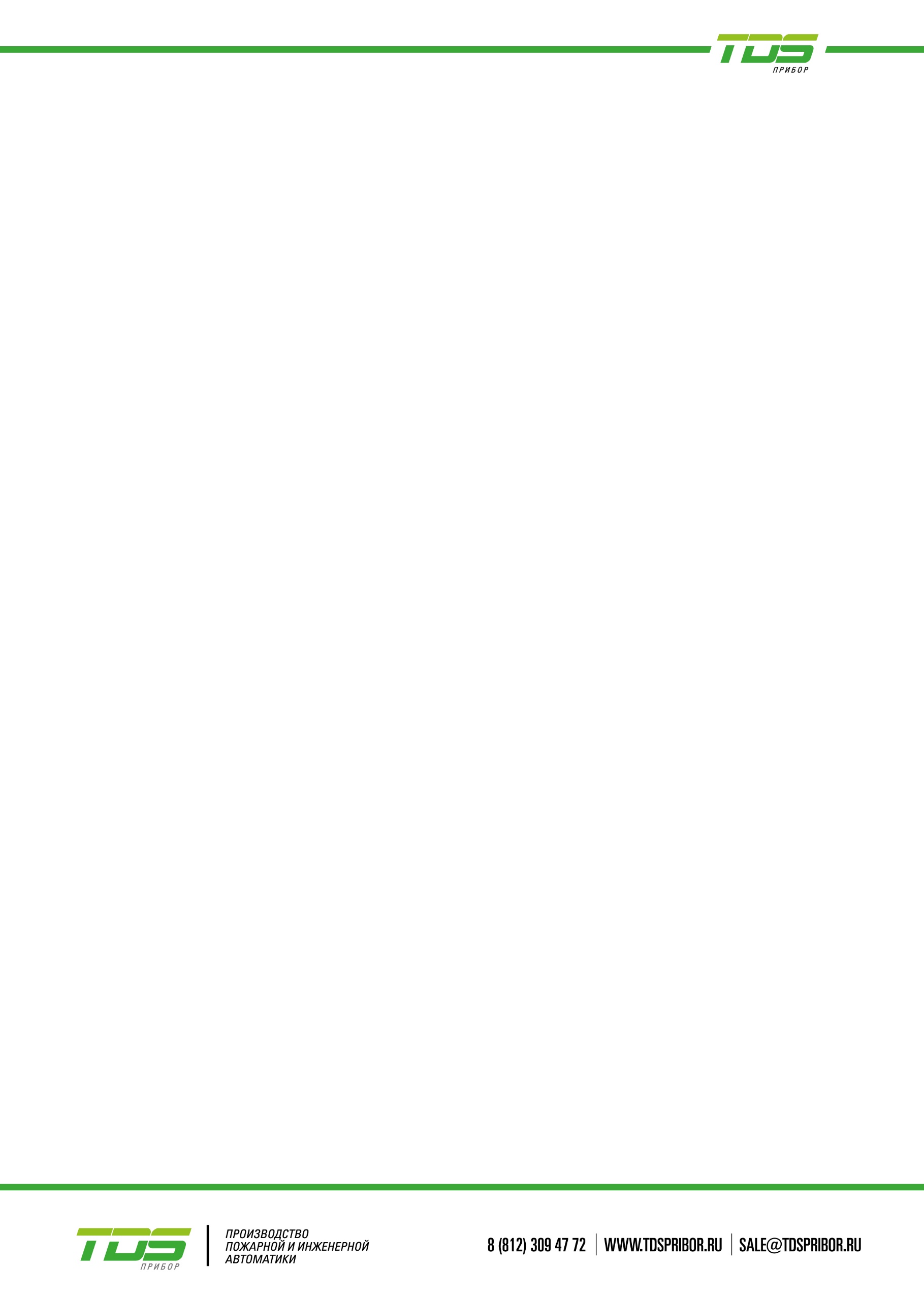 1. Наименование организации, почтовый адрес: _____________________________________________________________________________________ _____________________________________________________________________________________
2. Контактное лицо: должность, Ф.И.О., № телефона, Email  _____________________________________________________________________________________ _____________________________________________________________________________________3. Гарантия: да/нет4.5. Заказчик ознакомлен с правилами и условиями гарантийных обязательств и подтверждает, что приборы использовались согласно инструкции по эксплуатации к прибору. Подпись  ___________  Дата _______________Данная форма является обязательной для заполненияНазвание устройстваЗаводской номер№ счета или УПДОписание неисправностиОбязательное полеОбязательное полеНеобязательное полеОбязательное поле123